This form is extremely important. Your accuracy and completeness in responding will help us to best represent you, discuss matters with you and help us with the preparation of legal documents without interrupting you daily with questions or concerns. 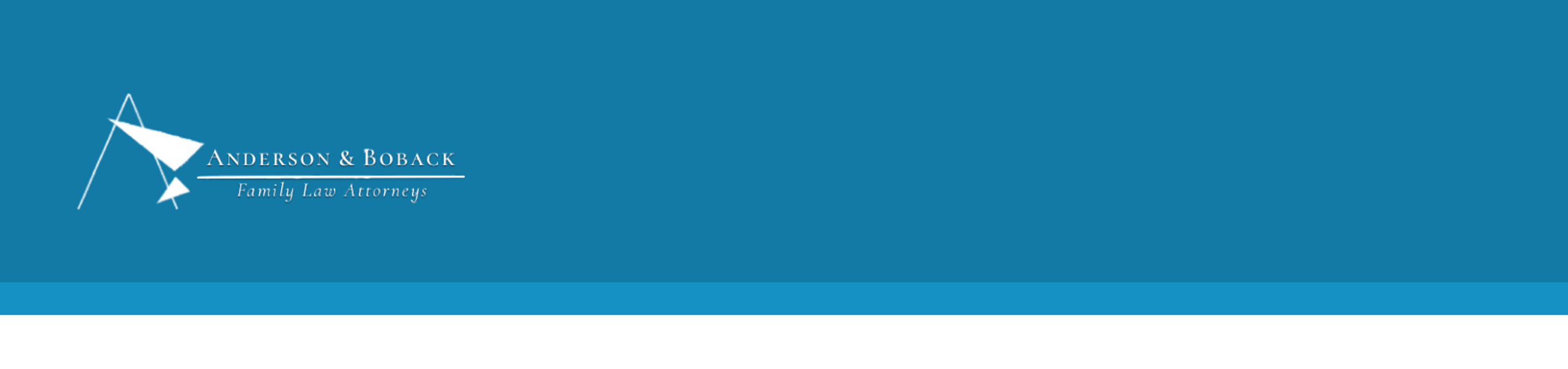 PERSONAL INFORMATION PERSONAL INFORMATION (continued) How did you hear about our firm?Employment Information INFORMATION REGARDING YOUR EX SPOUSE ‘Their Employment InformationINFORMATION REGARDING FORMER MARRIAGE INFORMATION REGARDING THE CHILD(REN) Child(ren)’s Residence: _______________________________________________________________INFORMATION ON YOUR CASE (if applicable):CURRENT LEGAL CONCERNS                                                                                                                                                                                                                     Briefly explain the current situation and why you are seeking legal representation at this time:____________________________________________________________________________________________________________________________________________________________________________________________________________________________________________________________________________________________________________________________________________________________________________________________________________________________________________________________________________________________________________________________________________________________________________________________________________________________________________________________________________________________________________Name: First                     Middle                            Last  Maiden (if applicable)Date of Birth:  (Month/Day/Year)Current Age:Place of Birth: (City and State)Address: StreetCityState                                Zip CodeHow long have you resided there:Email:Primary Phone Number:Secondary Phone Number:Driver’s License Number:State:Social Security Number:Employer:Address: StreetCityState                              Zip CodePosition:Salary / Pay Rate:Pay Frequency:Phone Number:Start Date:Name: First                     Middle                            Last  Maiden (if applicable)Date of Birth:  (Month/Day/Year)Current Age:Place of Birth: (City and State)Address: StreetCityState                                Zip CodeHow long have they resided there:Email:Primary Phone Number:Secondary Phone Number:Driver’s License Number:State:Social Security Number:Employer:Address: Street   CityState                              Zip CodePosition:Salary / Pay Rate:Pay Frequency:Phone Number:Start Date:Date of Marriage:    (Month/Day/Year)Place of Marriage: CityStateDivorce Decree Date:Courthouse: Name:Date of Birth:          /          /Age:Name:Date of Birth:          /          /Age:Name:Date of Birth:          /          /Age:Name:Date of Birth:          /          /Age:Name:Date of Birth:          /          /Age:Name:Date of Birth:          /          /Age:Case Number: County:Courthouse: Judge: Opposing Counsels information:   Email to: Olivia@illinoislawforyou.com                      Fax to: (312) 265‐3967    Mail to:   Anderson & Boback                  20 N. Clark Street 33rd Floor                       Chicago, IL 60602